PERBANDINGAN LATIHAN KEKUATAN SISTEM SUPERSET DENGAN SISTEM SET TERHADAP PENINGKATAN POWER TUNGKAISKRIPSIDiajukan untuk Memenuhi Sebagian dari                                                         Syarat untuk Memperoleh Gelar Sarjana Pendidikan                                   Program Studi Pendidikan Kepelatihan Olahraga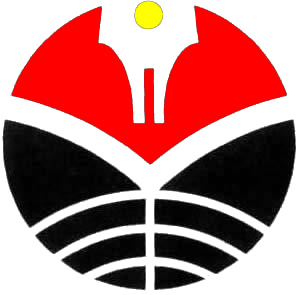 Oleh:Jajuli Heri Fauzi                                                                                            1105382PROGRAM STUDI PENDIDIKAN KEPELATIHAN OLAHRAGA DEPARTEMEN PENDIDIKAN KEPELATIHAN                         FAKULTAS PENDIDIKAN OLAHRAGA DAN KESEHATAN UNIVERSITAS PENDIDIKAN INDONESIA                                   BANDUNG                                                                                                         2015LEMBAR PENGESAHANJAJULI HERI FAUZIPERBANDINGAN LATIHAN KEKUATAN SISTEM SUPERSET DENGAN SISTEM SET TERHADAP PENINGKATAN POWER TUNGKAIDISETUJUI DAN DISAHKAN OLEH PEMBIMBING:Pembimbing IDr. Berliana, M.Pd.NIP. 196205131986022001Pembimbing IIBambang Erawan, M.Pd.NIP. 196907282001121001Mengetahui,Ketua Departemen Pendidikan KepelatihanDr. Komarudin, M.pd.NIP. 197204031999031003PERBANDINGAN LATIHAN KEKUATAN SISTEM SUPERSET DENGAN SISTEM SET TERHADAP PENINGKATAN POWER TUNGKAIOleh:Jajuli Heri FauziSebuah Skripsi yang Diajukan untuk Memenuhi Sebagian dariSyarat Memperoleh GelarSarjana Pendidikan Program Studi Kepelatihan Olahraga©Jajuli Heri Fauzi 2015 Universitas Pendidikan IndonesiaNovember 2015Hak Cipta dilindungi undang-undangSkripsi ini tidak boleh diperbanyak seluruhnya, atau sebagian,Dengan dicetak ulang, diphotocopy atau lainnya tanpa ijin dari penulis.